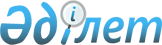 Павлодар аудандық мәслихатының 2022 жылғы 14 желтоқсандағы "2023-2025 жылдарға арналған Павлодар аудандық бюджеті туралы" № 32/183 шешіміне өзгерістер енгізу туралыПавлодар облысы Павлодар аудандық мәслихатының 2023 жылғы 15 қыркүйектегі № 7/62 шешімі
      Павлодар аудандық мәслихаты ШЕШТІ:
      1. Павлодар аудандық мәслихатының 2022 жылғы 14 желтоқсандағы "2023-2025 жылдарға арналған Павлодар аудандық бюджеті туралы" № 32/183 шешіміне (Нормативтік құқықтық актілерді мемлекеттік тіркеу тізілімінде № 175619 болып тіркелген) келесі өзгерістер енгізілсін:
      1) көрсетілген шешімнің 1-тармағы  жаңа редакцияда жазылсын:
       "1. 2023-2025 жылдарға арналған Павлодар аудандық бюджеті тиісінше 1, 2 және 3-қосымшаларына сәйкес, соның ішінде 2023 жылға арналған келесі көлемдерде бекітілсін:
      1) кірістер – 5 073 672 мың теңге, соның ішінде:
      салықтық түсімдер – 1 674 598 мың теңге;
      салықтық емес түсімдер – 34 567 мың теңге;
      негізгі капиталды сатудан түсетін түсімдер – 18 081 мың теңге;
      трансферттер түсімі – 3 346 426 мың теңге;
      2) шығындар – 5 220 434 мың теңге;
      3) таза бюджеттік кредиттеу – 65 903 мың теңге, соның ішінде:
      бюджеттік кредиттер – 129 119 мың теңге ;
      бюджеттік кредиттерді өтеу – 63 216 мың теңге;
      4) қаржы активтерімен операциялар бойынша сальдо – нөлге тең;
      5) бюджет тапшылығы (профициті) – - 212 665 мың теңге;
      6) бюджет тапшылығын қаржыландыру (профицитін пайдалану) – 212 665 мың теңге.";
      2) көрсетілген шешімнің 5-тармағы  жаңа редакцияда жазылсын:
       "5. 2023 жылға арналған аудандық бюджетте ауылдық округтердің және Ольгинка ауылының бюджеттеріне берілетін ағымдағы нысаналы трансферттер келесі көлемдерде ескерілсін:
      114 805 мың теңге – елді мекендердің автомобиль жолдарын жөндеу жөніндегі іс-шараларды жүргізуге;
      12 444 мың теңге – елді мекендерді сумен жабдықтауды ұйымдастыруға;
      43 634 мың теңге – елді мекендерді абаттандыру бойынша іс-шараларды ұйымдастыруға;
      180 939 мың теңге – "Ауыл-Ел бесігі" жобасы шеңберінде ауылдық елді мекендерде әлеуметтік және инженерлік инфрақұрылым бойынша іс-шараларды іске асыруға;
      49 487 мың теңге – мәдениет және спорт саласындағы шығындарға;
      8 316 мың теңге – мемлекеттік органдардың ағымдағы және күрделі шығыстарына.";
      3) көрсетілген шешімнің 1-қосымшасы осы шешімнің қосымшасына сәйкес жаңа редакцияда жазылсын.
      2. Осы шешім 2023 жылғы 1 қаңтардан бастап қолданысқа енгізіледі. 2023 жылға арналған Павлодар аудандық бюджеті туралы (өзгерістермен)
					© 2012. Қазақстан Республикасы Әділет министрлігінің «Қазақстан Республикасының Заңнама және құқықтық ақпарат институты» ШЖҚ РМК
				
      Павлодар аудандық мәслихатының төрағасы 

Ж. Шұғаев
Павлодар аудандық
мәслихатының 2023 жылғы
15 қыркүйектегі
№ 7/62 шешіміне
қосымшаПавлодар аудандық
мәслихатының 2022 жылғы
14 желтоқсандағы
№ 32/183 шешіміне
1-қосымша
Санаты
Санаты
Санаты
Санаты
Сомасы (мың теңге)
Сыныбы
Сыныбы
Сыныбы
Сомасы (мың теңге)
Кіші сыныбы 
Кіші сыныбы 
Сомасы (мың теңге)
Атауы
Сомасы (мың теңге)
1
2
3
4
5
1. Кірістер
5 073 672
1
Салықтық түсімдер
1 674 598
01
Табыс салығы
867 438
1
Корпоративтік табыс салығы
80 485
2
Жеке табыс салығы
786 953
03
Әлеуметтік салық
470 602
1
Әлеуметтік салық
470 602
04
Меншікке салынатын салықтар
293 405
1
Мүлікке салынатын салықтар
293 405
05
Тауарларға, жұмыстарға және қызметтерге салынатын ішкі салықтар
20 427
2
Акциздер
22
3
Табиғи және басқа да ресурстарды пайдаланғаны үшiн түсетiн түсiмдер
12 610
4
Кәсіпкерлік және кәсіби қызметті жүргізгені үшін алынатын алымдар
7 795
07
Басқа да салықтар
10
1
Басқа да салықтар
10
08
Заңдық маңызы бар әрекеттерді жасағаны және (немесе) оған уәкілеттігі бар мемлекеттік органдар немесе лауазымды адамдар құжаттар бергені үшін алынатын міндетті төлемдер
22 716
1
Мемлекеттік баж
22 716
2
Салықтық емес түсімдер
34 567
01
Мемлекеттік меншіктен түсетін кірістер
8 064
5
Мемлекет меншігіндегі мүлікті жалға беруден түсетін кірістер
7 983
7
Мемлекеттік бюджеттен берілген кредиттер бойынша сыйақылар 
62
9
Мемлекет меншігінен түсетін басқа да кірістер
19
03
Мемлекеттік бюджеттен қаржыландырылатын мемлекеттік мекемелер ұйымдастыратын мемлекеттік сатып алуды өткізуден түсетін ақша түсімдері
57
1
Мемлекеттік бюджеттен қаржыландырылатын мемлекеттік мекемелер ұйымдастыратын мемлекеттік сатып алуды өткізуден түсетін ақша түсімдері
57
04
Мемлекеттік бюджеттен қаржыландырылатын, сондай-ақ Қазақстан Республикасы Ұлттық Банкінің бюджетінен (шығыстар сметасынан) ұсталатын және қаржыландырылатын мемлекеттік мекемелер салатын айыппұлдар, өсімпұлдар, санкциялар, өндіріп алулар
391
1
Мұнай секторы ұйымдарынан және Жәбірленушілерге өтемақы қорына түсетін түсімдерді қоспағанда, мемлекеттік бюджеттен қаржыландырылатын, сондай-ақ Қазақстан Республикасы Ұлттық Банкінің бюджетінен (шығыстар сметасынан) ұсталатын және қаржыландырылатын мемлекеттік мекемелер салатын айыппұлдар, өсімпұлдар, санкциялар, өндіріп алулар
391
06
Басқа да салықтық емес түсімдер
26 055
1
Басқа да салықтық емес түсімдер
26 055
3
Негізгі капиталды сатудан түсетін түсімдер
18 081
01
Мемлекеттік мекемелерге бекітілген мемлекеттік мүлікті сату
18 081
1
Мемлекеттік мекемелерге бекітілген мемлекеттік мүлікті сату
18 081
4
Трансферттердің түсімдері
3 346 426
01
Төмен тұрған мемлекеттiк басқару органдарынан трансферттер
693
3
Аудандық маңызы бар қалалардың, ауылдардың, кенттердің, ауылдық округтардың бюджеттерінен трансферттер
693
02
Мемлекеттік басқарудың жоғары тұрған органдарынан түсетін трансферттер
3 345 733
2
Облыстық бюджеттен түсетін трансферттер
3 345 733
Функционалдық топ 
Функционалдық топ 
Функционалдық топ 
Функционалдық топ 
Функционалдық топ 
Сомасы (мың теңге)
Кіші функция
Кіші функция
Кіші функция
Кіші функция
Сомасы (мың теңге)
Бюджеттік бағдарламалардың әкімшісі
Бюджеттік бағдарламалардың әкімшісі
Бюджеттік бағдарламалардың әкімшісі
Сомасы (мың теңге)
Бағдарлама
Бағдарлама
Сомасы (мың теңге)
Атауы
Сомасы (мың теңге)
1
2
3
4
5
6
2. Шығындар
5 220 434
01
Жалпы сипаттағы мемлекеттік қызметтер
914 653
1
Мемлекеттiк басқарудың жалпы функцияларын орындайтын өкiлдi, атқарушы және басқа органдар
292 579
112
Аудан (облыстық маңызы бар қала) мәслихатының аппараты
44 171
001
Аудан (облыстық маңызы бар қала) мәслихатының қызметін қамтамасыз ету жөніндегі қызметтер
43 363
003
Мемлекеттік органның күрделі шығыстары
808
122
Аудан (облыстық маңызы бар қала) әкімінің аппараты
248 408
001
Аудан (облыстық маңызы бар қала) әкімінің қызметін қамтамасыз ету жөніндегі қызметтер
241 579
003
Мемлекеттік органның күрделі шығыстары
6 829
2
Қаржылық қызмет
143 327
452
Ауданның (облыстық маңызы бар қаланың) қаржы бөлімі
98 780
001
Ауданның (облыстық маңызы бар қаланың) бюджетін орындау және коммуналдық меншігін басқару саласындағы мемлекеттік саясатты іске асыру жөніндегі қызметтер 
43 682
003
Салық салу мақсатында мүлікті бағалауды жүргізу
1 098
010
Жекешелендіру, коммуналдық меншікті басқару, жекешелендіруден кейінгі қызмет және осыған байланысты дауларды реттеу
2 526
018
Мемлекеттік органның күрделі шығыстары
602
028
Коммуналдық меншікке мүлікті сатып алу
87 103
113
Төменгі тұрған бюджеттерге берілетін нысаналы ағымдағы трансферттер
8 316
5
Жоспарлау және статистикалық қызмет
43 122
453
Ауданның (облыстық маңызы бар қаланың) экономика және бюджеттік жоспарлау бөлімі
43 122
001
Экономикалық саясатты, мемлекеттік жоспарлау жүйесін қалыптастыру және дамыту саласындағы мемлекеттік саясатты іске асыру жөніндегі қызметтер
42 301
004
Мемлекеттік органның күрделі шығыстары
821
9
Жалпы сипаттағы өзге де мемлекеттiк қызметтер
435 625
454
Ауданның (облыстық маңызы бар қаланың) кәсіпкерлік және ауыл шаруашылығы бөлімі
40 489
001
Жергілікті деңгейде кәсіпкерлікті және ауыл шаруашылығын дамыту саласындағы мемлекеттік саясатты іске асыру жөніндегі қызметтер
39 245
007
Мемлекеттік органның күрделі шығыстары
1 244
810
Ауданның (облыстық маңызы бар қаланың) экономиканың нақты секторы бөлімі
395 136
001
Жергілікті деңгейде тұрғын үй-коммуналдық шаруашылығы, жолаушылар көлігі, автомобиль жолдары, құрылыс, сәулет және қала құрылыс саласындағы мемлекеттік саясатты іске асыру жөніндегі қызметтер
43 314
113
Төменгі тұрған бюджеттерге берілетін нысаналы ағымдағы трансферттер
351 822
02
Қорғаныс
60 327
1
Әскери мұқтаждар
14 699
122
Аудан (облыстық маңызы бар қала) әкімінің аппараты
14 699
005
Жалпыға бірдей әскери міндетті атқару шеңберіндегі іс-шаралар
14 699
2
Төтенше жағдайлар жөнiндегi жұмыстарды ұйымдастыру
45 628
122
Аудан (облыстық маңызы бар қала) әкімінің аппараты
45 628
006
Аудан (облыстық маңызы бар қала) ауқымындағы төтенше жағдайлардың алдын алу және оларды жою
983
007
Аудандық (қалалық) ауқымдағы дала өрттерінің, сондай-ақ мемлекеттік өртке қарсы қызмет органдары құрылмаған елдi мекендерде өрттердің алдын алу және оларды сөндіру жөніндегі іс-шаралар
44 645
06
Әлеуметтiк көмек және әлеуметтiк қамсыздандыру
642 729
1
Әлеуметтiк қамсыздандыру
61 122
451
Ауданның (облыстық маңызы бар қаланың) жұмыспен қамту және әлеуметтік бағдарламалар бөлімі
61 122
005
Мемлекеттік атаулы әлеуметтік көмек 
61 122
2
Әлеуметтік көмек
441 644
451
Ауданның (облыстық маңызы бар қаланың) жұмыспен қамту және әлеуметтік бағдарламалар бөлімі
441 644
002
Жұмыспен қамту бағдарламасы
143 355
004
Ауылдық жерлерде тұратын денсаулық сақтау, білім беру, әлеуметтік қамтамасыз ету, мәдениет, спорт және ветеринар мамандарына отын сатып алуға Қазақстан Республикасының заңнамасына сәйкес әлеуметтік көмек көрсету
7 307
007
Жергілікті өкілетті органдардың шешімі бойынша мұқтаж азаматтардың жекелеген топтарына әлеуметтік көмек
79 191
010
Үйден тәрбиеленіп оқытылатын мүгедек балаларды материалдық қамтамасыз ету
1 040
014
Мұқтаж азаматтарға үйде әлеуметтiк көмек көрсету
96 086
017
Оңалтудың жеке бағдарламасына сәйкес мұқтаж мүгедектігі бар адамдарды протездік-ортопедиялық көмек, сурдотехникалық құралдар, тифлотехникалық құралдар, санаторий-курорттық емделу, мiндеттi гигиеналық құралдармен қамтамасыз ету, арнаулы жүрiп-тұру құралдары, жеке көмекшінің және есту бойынша мүгедектігі бар адамдарға қолмен көрсететiн тіл маманының қызметтері мен қамтамасыз ету
72 387
023
Жұмыспен қамту орталықтарының қызметін қамтамасыз ету
42 278
9
Әлеуметтiк көмек және әлеуметтiк қамтамасыз ету салаларындағы өзге де қызметтер
139 963
451
Ауданның (облыстық маңызы бар қаланың) жұмыспен қамту және әлеуметтік бағдарламалар бөлімі
139 963
001
Жергілікті деңгейде халық үшін әлеуметтік бағдарламаларды жұмыспен қамтуды қамтамасыз етуді іске асыру саласындағы мемлекеттік саясатты іске асыру жөніндегі қызметтер
46 052
011
Жәрдемақыларды және басқа да әлеуметтік төлемдерді есептеу, төлеу мен жеткізу бойынша қызметтерге ақы төлеу
1 907
050
Қазақстан Республикасында мүгедектігі бар адамдардың құқықтарын қамтамасыз етуге және өмір сүру сапасын жақсарту
60 652
054
Үкіметтік емес ұйымдарда мемлекеттік әлеуметтік тапсырысты орналастыру
6 052
061
Жұмыс күшінің ұтқырлығын арттыру үшін адамдардың ерікті түрде қоныс аударуына жәрдемдесу
25 300
07
Тұрғын үй-коммуналдық шаруашылық
1 531 114
1
Тұрғын үй шаруашылығы
203 377
463
Ауданның (облыстық маңызы бар қаланың) жер қатынастары бөлімі
677
016
Мемлекет мұқтажы үшін жер учаскелерін алу
677
810
Ауданның (облыстық маңызы бар қаланың) экономиканың нақты секторы бөлімі
202 700
004
Азаматтардың жекелеген санаттарын тұрғын үймен қамтамасыз ету
10 700
098
Коммуналдық тұрғын үй қорының тұрғын үйлерін сатып алу
192 000
2
Коммуналдық шаруашылық
1 306 063
810
Ауданның (облыстық маңызы бар қаланың) экономиканың нақты секторы бөлімі
1 306 063
012
Сумен жабдықтау және су бұру жүйесінің жұмыс істеуі
333 453
026
Ауданның (облыстық маңызы бар қаланың) коммуналдық меншігіндегі жылу жүйелерін қолдануды ұйымдастыру
45 912
058
Елді мекендердегі сумен жабдықтау және су бұру жүйелерін дамыту
926 698
3
Елдi-мекендердi көркейту
21 674
810
Ауданның (облыстық маңызы бар қаланың) экономиканың нақты секторы бөлімі
21 674
016
Елдi мекендердiң санитариясын қамтамасыз ету
21 674
08
Мәдениет, спорт, туризм және ақпараттық кеңістiк
524 363
1
Мәдениет саласындағы қызмет
217 451
810
Ауданның (облыстық маңызы бар қаланың) экономиканың нақты секторы бөлімі
15 000
013
Мәдениет объектілерін дамыту
15 000
819
Ауданның (облыстық маңызы бар қаланың) ішкі саясат, мәдениет, тілдерді дамыту және спорт бөлімі
202 451
009
Мәдени-демалыс жұмысын қолдау
202 451
2
Спорт
6 185
819
Ауданның (облыстық маңызы бар қаланың) ішкі саясат, мәдениет, тілдерді дамыту және спорт бөлімі
6 185
014
Аудандық (облыстық маңызы бар қалалық) деңгейде спорттық жарыстар өткiзу
6 185
3
Ақпараттық кеңістік
107 552
819
Ауданның (облыстық маңызы бар қаланың) ішкі саясат, мәдениет, тілдерді дамыту және спорт бөлімі
107 552
005
Мемлекеттік ақпараттық саясат жүргізу жөніндегі қызметтер
25 073
007
Аудандық (қалалық) кiтапханалардың жұмыс iстеуi
80 725
008
Мемлекеттiк тiлдi және Қазақстан халқының басқа да тiлдерін дамыту
1 754
9
Мәдениет, спорт, туризм және ақпараттық кеңiстiктi ұйымдастыру жөнiндегi өзге де қызметтер
193 175
819
Ауданның (облыстық маңызы бар қаланың) ішкі саясат, мәдениет, тілдерді дамыту және спорт бөлімі
193 175
001
Ақпаратты, мемлекеттілікті нығайту және азаматтардың әлеуметтік сенімділігін қалыптастыру саласында жергілікті деңгейде мемлекеттік саясатты іске асыру жөніндегі қызметтер
55 676
004
Жастар саясаты саласында іс-шараларды іске асыру
21 858
032
Ведомстволық бағыныстағы мемлекеттік мекемелер мен ұйымдардың күрделі шығыстары
66 154
113
Төменгі тұрған бюджеттерге берілетін нысаналы ағымдағы трансферттер
49 487
10
Ауыл, су, орман, балық шаруашылығы, ерекше қорғалатын табиғи аумақтар, қоршаған ортаны және жануарлар дүниесін қорғау, жер қатынастары
88 805
6
Жер қатынастары
55 008
463
Ауданның (облыстық маңызы бар қаланың) жер қатынастары бөлімі
55 008
001
Аудан (облыстық маңызы бар қала) аумағында жер қатынастарын реттеу саласындағы мемлекеттік саясатты іске асыру жөніндегі қызметтер
51 358
003
Елдi мекендердi жер-шаруашылық орналастыру
2 500
006
Аудандардың, облыстық маңызы бар, аудандық маңызы бар қалалардың, кенттердiң, ауылдардың, ауылдық округтердiң шекарасын белгiлеу кезiнде жүргiзiлетiн жерге орналастыру
1 150
9
Ауыл, су, орман, балық шаруашылығы, қоршаған ортаны қорғау және жер қатынастары саласындағы басқа да қызметтер
33 797
453
Ауданның (облыстық маңызы бар қаланың) экономика және бюджеттік жоспарлау бөлімі
33 797
099
Мамандарға әлеуметтік қолдау көрсету жөніндегі шараларды іске асыру
33 797
11
Өнеркәсіп, сәулет, қала құрылысы және құрылыс қызметі
7 465
2
Сәулет, қала құрылысы және құрылыс қызметі
7 465
810
Ауданның (облыстық маңызы бар қаланың) экономиканың нақты секторы бөлімі
7 465
039
Аудан аумағында қала құрылысын дамытудың кешенді схемаларын, аудандық (облыстық) маңызы бар қалалардың, кенттердің және өзге де ауылдық елді мекендердің бас жоспарларын әзірлеу
7 465
12
Көлік және коммуникация
190 864
1
Автомобиль көлігі
159 972
810
Ауданның (облыстық маңызы бар қаланың) экономиканың нақты секторы бөлімі
159 972
043
Автомобиль жолдарының жұмыс істеуін қамтамасыз ету
42 600
044
Аудандық маңызы бар автомобиль жолдарын және елді-мекендердің көшелерін күрделі және орташа жөндеу
117 372
9
Көлiк және коммуникациялар саласындағы өзге де қызметтер
30 892
810
Ауданның (облыстық маңызы бар қаланың) экономиканың нақты секторы бөлімі
30 892
046
Әлеуметтік маңызы бар қалалық (ауылдық), қала маңындағы және ауданішілік қатынастар бойынша жолаушылар тасымалдарын субсидиялау
30 892
13
Басқалар
434 197
3
Кәсiпкерлiк қызметтi қолдау және бәсекелестікті қорғау
2 000
454
Ауданның (облыстық маңызы бар қаланың) кәсіпкерлік және ауыл шаруашылығы бөлімі
2 000
006
Кәсіпкерлік қызметті қолдау
2 000
9
Басқалар
432 197
452
Ауданның (облыстық маңызы бар қаланың) қаржы бөлімі
33 184
012
Ауданның (облыстық маңызы бар қаланың) жергілікті атқарушы органының резерві 
33 184
810
Ауданның (облыстық маңызы бар қаланың) экономиканың нақты секторы бөлімі
399 013
025
"Ауыл-Ел бесігі" жобасы шеңберінде ауылдық елді мекендердегі әлеуметтік және инженерлік инфрақұрылымдарды дамыту
399 013
14
Борышқа қызмет көрсету
2 073
1
Борышқа қызмет көрсету
2 073
452
Ауданның (облыстық маңызы бар қаланың) қаржы бөлімі
2 073
013
Жергілікті атқарушы органдардың облыстық бюджеттен қарыздар бойынша сыйақылар мен өзге де төлемдерді төлеу бойынша борышына қызмет көрсету
2 073
15
Трансферттер
823 844 
1
Трансферттер
823 844
452
Ауданның (облыстық маңызы бар қаланың) қаржы бөлімі
823 844
006
Пайдаланылмаған (толық пайдаланылмаған) нысаналы трансферттерді қайтару
2 943
024
Заңнаманы өзгертуге байланысты жоғары тұрған бюджеттің шығындарын өтеуге төменгі тұрған бюджеттен ағымдағы нысаналы трансферттер
27 217
038
Субвенциялар
793 502
054
Қазақстан Республикасының Ұлттық қорынан берілетін нысаналы трансферт есебінен республикалық бюджеттен бөлінген пайдаланылмаған (түгел пайдаланылмаған) нысаналы трансферттердің сомасын қайтару
182
3.Таза бюджеттік кредиттеу
65 903
Бюджеттік кредиттер
129 119
10
Ауыл, су, орман, балық шаруашылығы, ерекше қорғалатын табиғи аумақтар, қоршаған ортаны және жануарлар дүниесін қорғау, жер қатынастары
129 119
9
Ауыл, су, орман, балық шаруашылығы, қоршаған ортаны қорғау және жер қатынастары саласындағы басқа да қызметтер
129 119
453
Ауданның (облыстық маңызы бар қаланың) экономика және бюджеттік жоспарлау бөлімі
129 119
006
Мамандарды әлеуметтік қолдау шараларын іске асыру үшін бюджеттік кредиттер
129 119
Бюджеттік кредиттерді өтеу
63 216
5
Бюджеттік кредиттерді өтеу 
63 216
01
Бюджеттік кредиттерді өтеу 
63 216
1
Мемлекеттік бюджеттен берілген бюджеттік кредиттерді өтеу
63 216
4. Қаржы активтерімен операциялар бойынша сальдо
0
5. Бюджет тапшылығы (профицитi)
-212 665
6. Бюджет тапшылығын қаржыландыру (профицитін пайдалану)
212 665
7
Қарыздар түсімдері
119 025
01
Мемлекеттік ішкі қарыздар
119 025
2
Қарыз алу келісім-шарттары
119 025
16
Қарыздарды өтеу
63 216
1
Қарыздарды өтеу
63 216
452
Ауданның (облыстық маңызы бар қаланың) қаржы бөлімі
63 216
008
Жергілікті атқарушы органның жоғары тұрған бюджет алдындағы борышын өтеу
63 216
8
Бюджет қаражатының пайдаланылатын қалдықтары
156 856
01
Бюджет қаражаты қалдықтары
156 856
1
Бюджет қаражатының бос қалдықтары
156 856